ORARIO TRASPORTO SCOLASTICO PER SCUOLA SECONDARIA DI 1° GRADO “GIUSEPPE BARELLAI” DI PRATOLINOA.S.2018/2019Scuolabus:  linea S.Jacopo –  Montorsoli – Basciano - Cipressini - Scuola BarellaiANDATA 			RITORNOS.Jacopo Fattoria	7,33			14,14			S.Jacopo Chiesa					14,16Montorsoli 		7,38			14,28 Ritorno con Autolinee F.lli AlteriniBasciano		7,41			14,29  Ritorno con Autolinee F.lli AlteriniCipressini		7,42			14,30  Ritorno con Autolinee F.lli AlteriniMontorsoli		7,45			14,28  Ritorno con Autolinee F.lli AlteriniScuola Pratolino	7,47			 14,10Scuolabus: linea Ferraglia – Vigna Vecchia-Olmo- Vetta le Croci- Madonnina- Hotel Demidoff-Cappellina-Scuola Pratolino:   			 ANDATA		RITORNO			Ferraglia		7,20			14,19 Ritorno con pulmino Fontebuona / PaternoVigna Vecchia		7,25			 Olmo			7,35			14,23 Vetta Le Croci		7,38			14,27Mulinaccio		7,41			14,30Casa al Vento		7,50			14,20Madonnina		7,52			14,19Hotel Demidoff	               7,53			14,18 Cappellina		7,56			14,12Scuola di Pratolino          7,58			14,10 Scuolabus  PESCINA - PATERNO - VAGLIA CHIESA – SALTALAVACCA - FONTEBUONA-  SCUOLA BARELLAI PRATOLINO		ANDATA		RITORNOPESCINA 				PATERNO		7,47		14,28VAGLIA CHIESA				LOCANDA				BAR FONTEBUONA	7,53		FONTEBUONA     	7,54		14,14SALTALAVACCA		7,52		14,23ORARIO TRASPORTO SCOLASTICO PER SCUOLA SECONDARIA DI 1° GRADO DI PRATOLINOA.S.  2017/2018AUTOLINEE F.LLI ALTERINI -  VAGLIA/ PRATOLINO		ANDATA		RITORNOVAGLIA SCUOLE	7,47		14,19TABACCAIA		7,48		14,20NARDI			7,50		14,21MORLIONE				14,23MATTIO		7,52		14,24VAGLIA 1		7,55		14,18SCUOLA PRATOLINO 	8,00		14,10Autolinee F.lli Alterini  Bivigliano Caselline – PratolinoCasa al vento		7,30		14,43Montesenario		7,33		14,39		Fontanelle		7,35		Fittaccia 3		7,37		14,36Fittaccia 2		7,38		14,35Piazza Castelli		7,40		14,33 		Via F.lli Cervi		7,41		La Bruna		7,42Via Roma				14,30Poggio Chiarese	7,44		14,29 Massonero		7,46		14,27Campeggio		7,47		14,28Viliani			7,52		14,23 Caselline 2 Pens.	7,55        	14,20Demidoff		7,57		14,17Cappellina		8,58		14,15SCUOLA PRATOLINO      8,00		14,10Autolinee F.lli Alterini  Monte Morello:  linea Palaie – Torrino – Poggio Conca – UccellatoioANDATA	RITORNO							Palaie			7,30		 14,16						Torrino			7,33		 14,18Incrocio Genziane	7,35 		 14,20Uccellatoio		7,57		 14,13 SCUOLA PRATOLINO      8,00  		 14,10 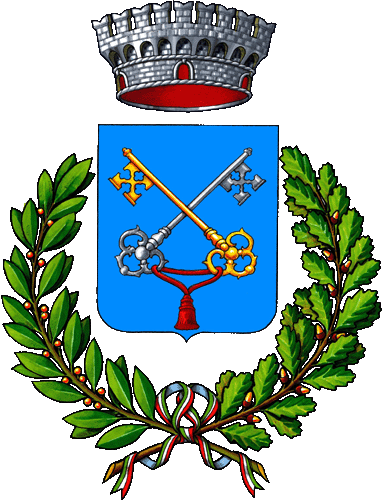 COMUNE DI VAGLIACittà Metropolitana di  Firenze